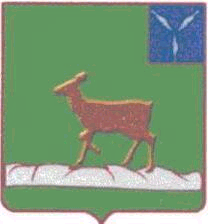 АДМИНИСТРАЦИИ ИВАНТЕЕВСКОГО МУНИЦИПАЛЬНОГО РАЙОНА  САРАТОВСКОЙ ОБЛАСТИ                                             П О С Т А Н О В Л Е Н И Е        с. ИвантеевкаОт 05.05.2022 г. №174Об отмене постановления администрацииИвантеевского муниципального районаот 12.03.2018 г. №133 «Об утвержденииадминистративного регламента поосуществлению муниципальногоконтроля в области торговойдеятельности на территорииИвантеевского МО»Во исполнение требований Федерального закона от 26.12.2008 г. № 294 – ФЗ «О защите прав юридических лиц и индивидуальных предпринимателей при осуществлении государственного контроля (надзора)», с 01.01.2022 г. вступил в противоречие с положениями Федерального Закона №248 – ФЗ «О государственном контроле (надзоре) и муниципальном контроле в Российской Федерации»администрация Ивантеевского муниципального района ПОСТАНОВЛЯЕТ:1. Отменить постановление администрации Ивантеевского муниципального района от 12.03.2018 г. №133 «Об утверждении Административного регламента по осуществлению муниципального контроля в области торговой деятельности на территории Ивантеевского МО».2. Опубликовать настоящее постановление, разместив на официальном сайте администрации Ивантеевского муниципального района в информационно-коммуникационной сети Интернет.3.  Контроль за исполнением настоящего постановления оставляю за собой.Глава Ивантеевскогомуниципального района                                           		В.В.Басов